РЕШЕНИЕ № 32Общественной палаты муниципального района «Красненский район» Белгородской областиОб итогах работы Общественной палаты муниципального района «Красненский район» за 2018 год«22» января 2019 годаЗаслушав и обсудив информацию председателя Общественной палаты Красненского района – Конищевой Светланы Александровны  «Об итогах работы Общественной палаты муниципального района «Красненский район» за 2018 год», Общественная палата Красненского района Белгородской области отметила, что:Предлагаемая к обсуждению информация «Об итогах работы Общественной палаты муниципального района «Красненский район» за 2018 год», является своевременной и актуальной.В связи с этим, по итогам обсуждения информации «Об итогах работы Общественной палаты муниципального района за 2018 год», Общественная палата муниципального района «Красненский район» Белгородской области р е ш и л а:Информацию «Об итогах работы Общественной палаты муниципального района «Красненский район» за 2018 год», принять к сведению.22 января 2019 годаПредседательОбщественной палатыКрасненского района 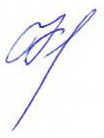 С.Конищева